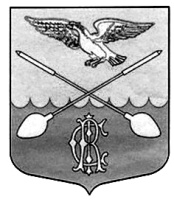         АДМИНИСТРАЦИЯ ДРУЖНОГОРСКОГО ГОРОДСКОГО ПОСЕЛЕНИЯГАТЧИНСКОГО МУНИЦИПАЛЬНОГО РАЙОНА ЛЕНИНГРАДСКОЙ ОБЛАСТИП О С Т А Н О В Л Е Н И ЕОт 14.02.2019                                                                                                                         № 68  В  соответствии  с  Федеральным  законом  от  06.10.2003 г.  № 131-ФЗ  «Об  общих  принципах  организации  местного самоуправления  в  Российской  Федерации»,  Федеральным  законом  от  27.07.2007 г.  № 210-ФЗ  «Об  организации  предоставления  государственных  и  муниципальных  услуг»,  и руководствуясь Уставом муниципального образования,  администрация  Дружногорского городского поселенияПОСТАНОВЛЯЕТ:1. По всему тексту регламента изменить наименование услуги на «Организация и проведение аукциона на право заключения договора об освоении территории в целях строительства стандартного жилья, договора о комплексном освоении территории в целях строительства стандартного жилья на земельных участках, находящихся в собственности МО «Дружногорское городское поселение», на землях или земельных участках, расположенных на территории МО «Дружногорское городское поселение», государственная собственность на которые не разграничена»2. Настоящее постановление подлежит официальному опубликованию и размещению на официальном сайте Дружногорского городского поселения.3. Контроль над исполнением настоящего постановления оставляю за собой.. И.о. главы  администрацииДружногорского  городского  поселения:                                                         И.В. ОтсО внесении изменений  в постановление администрации Об утверждении Административного регламента предоставления муниципальной услуги «Организация и проведение аукциона на право заключения договора об освоении территории в целях строительства стандартного жилья, договора о комплексном освоении территории в целях строительства стандартного жилья на земельных участках, находящихся в собственности МО «Дружногорское городское поселение»» от 21.05.2018 № 124.